Company No. 7171285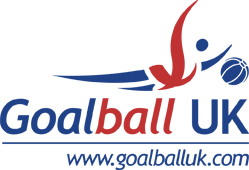 Minutes of the Annual General Meeting (AGM) of the Company held electronically on 13th September 2021 at 6.30pmAttendees			Initials	RoleJohn Grosvenor		JG		ChairMark Winder		MW		CEODyfrig Lewis-Smith	DLS		Non-Executive director 	Alison Burchell		AB		Non-Executive director 	Kate Coghlan		KC 		Non-Executive director 	Peter Elliott			PE		Non-Executive director Paul Reid			PR		Non-Executive director26 other MembersApologiesGrace Clancey		GC		Senior Independent DirectorRanjit Singh		RS		Non-Executive directorIn attendanceMark Martin		MM		Company SecretarySteve Cox			SC		SecretariatPreliminaryA quorum being present, the Chair declared the meeting open. The Chair reminded those present that the AGM had been duly convened to consider and, if thought fit, to pass the resolutions set out in the notice of AGM dated 27th August 2021 (Notice). With the consent of the meeting, the Notice was taken as read.The Chair welcomed those present and read the agenda. Annual reportThe CEO read the annual report for the financial year ended 31st March 2021. The CEO gave an update on the current year to date, including major developments and progress. ResolutionsThe Chair explained that each member present would have one vote for each resolution.The resolutions set out in the Notice were duly proposed and voted upon.The members agreed unanimously by the passing of an ordinary resolution to receive and approve the trustees’ and auditor’s report for the financial year ended 31st March 2021.The members by the passing of an ordinary resolution agreed unanimously that Clarkson Hyde be re-appointed as auditor of the company to hold office from the conclusion of the AGM until the conclusion of the next general meeting at which accounts are laid before the company.The members by the passing of an ordinary resolution agreed unanimously that the trustees be authorised to determine the auditor’s remunerationQ&AThe Chair invited the members to raise questions.FilingIt was resolved to instruct the company secretary to make such filings as may be necessary. Close of meetingThere being no further business, the Chair declared the meeting closed at 18.48.John GrosvenorChair